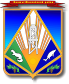 МУНИЦИПАЛЬНОЕ ОБРАЗОВАНИЕХАНТЫ-МАНСИЙСКИЙ РАЙОНХанты-Мансийский автономный округ – ЮграГЛАВА ХАНТЫ-МАНСИЙСКОГО РАЙОНАП О С Т А Н О В Л Е Н И Еот 16.06.2022									  № 19-пг        г. Ханты-МансийскО назначении общественных обсуждений по проекту планировки и проекту межеваниятерритории для размещения объекта: «Линейные коммуникации для кустовойплощадки № 304у Приобское месторождения»В соответствии с Градостроительным кодексом Российской Федерации, Федеральным законом от 06.10.2003 № 131-ФЗ «Об общих принципах организации местного самоуправления в Российской Федерации», постановлением Правительства Российской Федерации                от 12.05.2017 № 564 «Об утверждении Положения о составе и содержании проектов планировки территории, предусматривающих размещение одного или нескольких линейных объектов», Уставом Ханты-Мансийского района, решением Думы Ханты-Мансийского района от 22.05.2018 № 293                   «Об утверждении порядка организации и проведения общественных обсуждений и публичных слушаний в Ханты-Мансийском районе по проектам муниципальных правовых актов в сфере градостроительной деятельности», на основании приказа департамента строительства, архитектуры и ЖКХ администрации Ханты-Мансийского района                  от 10.11.2021 № 252-н «О подготовке документации по планировке территории для размещения объекта: «Линейные коммуникации для кустовой площадки № 304у Приобское месторождения»:1. Назначить общественные обсуждения по проекту планировки и проекту межевания территории для размещения объекта: «Линейные коммуникации для кустовой площадки № 304у Приобское месторождения», расположенного на территории Ханты-Мансийского автономного округа – Югры, в границах Ханты-Мансийского района, район Приобское (далее – Проект). 1.1.  Проект включает в себя:основная часть и материалы по обоснованию проекта планировки территории;основная часть и материалы по обоснованию проекта межевания территории.2. Установить срок проведения общественных обсуждений с 24.06.2022 по 08.07.2022. 3. Открыть и провести экспозицию Проекта в департаменте строительства, архитектуры и ЖКХ администрации Ханты-Мансийского района (далее – департамент), расположенном по адресу:                                    г. Ханты-Мансийск, ул. Гагарина, 142, цокольный этаж с 24.06.2022               по 04.07.2022. График посещения экспозиции: понедельник – пятница               с 9 час 00 мин до 18 час 00 мин, перерыв с 13 час 00 мин до 14 час 00 мин.4. Предложения и замечания по Проекту направляются участниками общественных обсуждений посредством официального сайта администрации Ханты-Мансийского района, раздел «Градостроительная деятельность»/ «Общественные обсуждения» http://hmrn.ru/grad/obshchestvennye-obsuzhdeniya/index.php, а также в форме электронного документа на электронный адрес: dsajkh@hmrn.ru                           и в письменной форме по адресу: г. Ханты-Мансийск, ул. Гагарина, 142, каб. 15, в срок до 04.07.2022.5. Разместить Проект и информационные материалы к нему на официальном сайте администрации Ханты-Мансийского района в разделе «Градостроительная деятельность»/ «Общественные обсуждения» http://hmrn.ru/grad/obshchestvennye-obsuzhdeniya/index.php.6. Председатель общественных обсуждений по Проекту – заместитель главы Ханты-Мансийского района, директор департамента строительства, архитектуры и ЖКХ Речапов Руслан Шаукатович, секретарь общественных обсуждений – заместитель начальника управления экономического анализа, архитектуры и градостроительной деятельности, начальник отдела архитектуры градостроительства и информационных систем обеспечения градостроительной деятельности департамента Петрова Татьяна Николаевна.7. Настоящее постановление опубликовать в газете «Наш район» и разместить на официальном сайте администрации Ханты-Мансийского района.8. Контроль за выполнением постановления возложить на заместителя главы Ханты-Мансийского района, директора департамента строительства, архитектуры и ЖКХ.Глава Ханты-Мансийского района	   		                      К.Р.Минулин